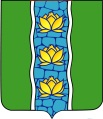 ДУМАКУВШИНОВСКОГО МУНИЦИПАЛЬНОГО ОКРУГАТВЕРСКОЙ ОБЛАСТИРЕШЕНИЕО правопреемстве Думы Кувшиновского муниципального округа Тверской области В соответствии с частью 5 статьи 34 Федерального закона от 06.10.2003 № 131-ФЗ «Об общих принципах организации местного самоуправления в Российской Федерации», статьёй 2 закона Тверской области от 04.05.2023        № 18-ЗО «О преобразовании муниципальных образований, входящих в состав территории муниципального образования Тверской области Кувшиновский муниципальный  район, путем объединения поселений и создании вновь образованного муниципального образования с наделением его статусом муниципального округа и внесении изменений в отдельные законы Тверской области», Дума Кувшиновского муниципального округа Тверской областиРЕШИЛА:1.	Считать Думу Кувшиновского муниципального округа Тверской области правопреемником Собрания депутатов Кувшиновского района Тверской области, Совета депутатов городского поселения «Город Кувшиново» Кувшиновского района Тверской области, Совета депутатов Тысяцкого сельского поселения Кувшиновского района Тверской области,  Совета депутатов Сокольнического сельского поселения Кувшиновского муниципального района Тверской области, Совета депутатов Прямухинского сельского поселения Кувшиновского муниципального района Тверской области, Совета депутатов Могилевского сельского поселения Кувшиновского муниципального района Тверской области, в отношениях с органами государственной власти Российской Федерации, органами государственной власти Тверской области, органами местного самоуправления, физическими и юридическими лицами. 2.	 Настоящее решение вступает в силу со дня его принятия, подлежит официальному опубликованию в газете «Знамя» и размещению на официальном сайте Кувшиновского района в сети «Интернет».Председатель Думы Кувшиновского муниципального округа                                             В.Д. Ряполов20.09.2023 г.№13     г. Кувшиново